             Plastyka kl.5                 środa   08.04.2020r.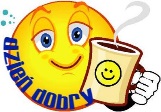 TEMAT:    SYMETRIA I RYTM W ARCHITEKTURZEŁAD W ARCHITEKTURZE. SYMETRIA I RYTM – OBECNE.                                                           (temat proszę wpisać do zeszytu)PRZYGOTUJ:• cienką szarą tekturkę formatu  A4 i kolorowe kartki• ołówek i linijkę• nożyczki• klej.Wytnij z kolorowych kartek 15 kwadracików o boku 4 cm. Następnie 3 przetnij  wzdłuż jednej z przekątnych ,  3 przetnij  wzdłuż obu  przekątnych ,3 przetnij na pół i  2  kwadraty przetnij na 4 części , pozostałe zostaw w całości.Zbuduj (ułóż i przyklej  na tekturce) z wybranych elementów fasadę, czyli front wymyślonej budowli. W swoim projekcie połącz zasadę  symetrii z zasadą rytmu. Powodzenia!!!Prace plastyczne proszę gromadzić w teczkach w domu  (do późniejszego sprawdzenia) lub zrobić zdjęcie i przesłać na adres : t.orlinska@hotmail.com